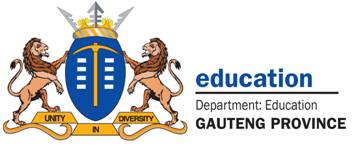 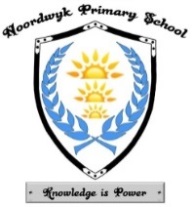 NOORDWYK PRIMARY SCHOOLGrade 5 Assessment Plans  Term 1 – 2021ENGLISHAFRIKAANSMATHEMATICSNATURAL SCIENCE & TECHNOLOGY SOCIAL SCIENCES LIFESKILLSDATEASSESSMENT TASK  FORMTOTAL MARKS23/02Essay narrative / descriptive: Write a short story of about 150 words to describe a day in your life if you had this power.Rubric2001/03Oral – Read aloud- Perseus and MedusaRubric2030/03Response to texts: Test Literary / non – literary text comprehension (15 marks)Visual text comprehension (10 marks)Summary writing (5 marks)Language Structures and Conventions in context (10 marks)Memo40DATEASSESSMENT TASK  FORMTOTAL MARKS23/02Skryf drie paragrawe oor jou rol modelRubric2017/03Lees ‘n voorbereide teksRubric2015/04LeesbegripstoetsVisuele teksTaalstruktuurkonvensie in KonteksMemo151015DATEASSESSMENT TASK  FORMTOTAL MARKS05/03AssignmentPlace Values and Rounding off numbersRubric3007/04Cycle Test Time, Subtraction, Division and MultiplicationMemo50DATEASSESSMENT TASK  FORMTOTAL MARKS11/03Practical Activity:Make a model of the Human SkeletonMemo &Rubric2007/04Cycle TestTerm 1 workMemo50DATEASSESSMENT TASK  FORMTOTAL MARKS15/04Geography Cycle Test: Map SkillsMemo3015/04History Cycle Test: Hunter – Gatherers and Herders in Southern AfricaMemo30DATEASSESSMENT TASK  FORMTOTAL MARKS01/03PSW: Design & make a Happy me bookletRubric3030/03Creative Arts; Draw yourself in your homeRubric4030/03PE: Movement PerformanceRubric30